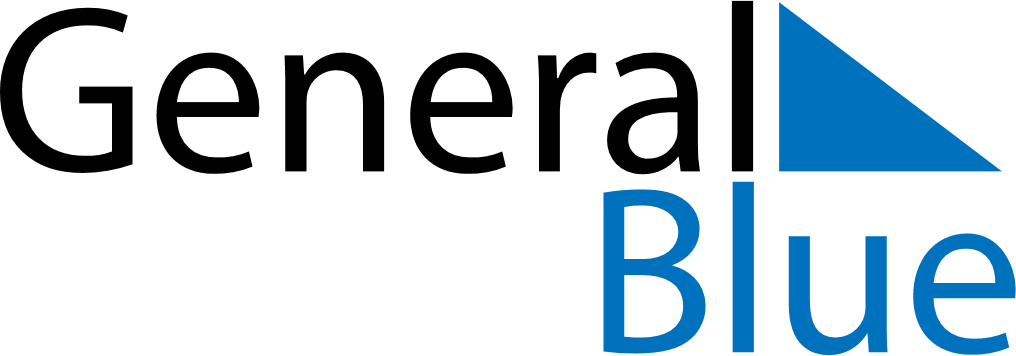 March 2024March 2024March 2024March 2024March 2024March 2024March 2024Barrow, Alaska, United StatesBarrow, Alaska, United StatesBarrow, Alaska, United StatesBarrow, Alaska, United StatesBarrow, Alaska, United StatesBarrow, Alaska, United StatesBarrow, Alaska, United StatesSundayMondayMondayTuesdayWednesdayThursdayFridaySaturday12Sunrise: 8:59 AMSunset: 6:19 PMDaylight: 9 hours and 19 minutes.Sunrise: 8:54 AMSunset: 6:24 PMDaylight: 9 hours and 29 minutes.34456789Sunrise: 8:49 AMSunset: 6:28 PMDaylight: 9 hours and 39 minutes.Sunrise: 8:44 AMSunset: 6:33 PMDaylight: 9 hours and 48 minutes.Sunrise: 8:44 AMSunset: 6:33 PMDaylight: 9 hours and 48 minutes.Sunrise: 8:39 AMSunset: 6:37 PMDaylight: 9 hours and 58 minutes.Sunrise: 8:34 AMSunset: 6:42 PMDaylight: 10 hours and 8 minutes.Sunrise: 8:29 AMSunset: 6:46 PMDaylight: 10 hours and 17 minutes.Sunrise: 8:24 AMSunset: 6:51 PMDaylight: 10 hours and 27 minutes.Sunrise: 8:19 AMSunset: 6:55 PMDaylight: 10 hours and 36 minutes.1011111213141516Sunrise: 9:14 AMSunset: 8:00 PMDaylight: 10 hours and 45 minutes.Sunrise: 9:09 AMSunset: 8:04 PMDaylight: 10 hours and 55 minutes.Sunrise: 9:09 AMSunset: 8:04 PMDaylight: 10 hours and 55 minutes.Sunrise: 9:04 AMSunset: 8:09 PMDaylight: 11 hours and 4 minutes.Sunrise: 8:59 AMSunset: 8:13 PMDaylight: 11 hours and 14 minutes.Sunrise: 8:54 AMSunset: 8:18 PMDaylight: 11 hours and 23 minutes.Sunrise: 8:49 AMSunset: 8:22 PMDaylight: 11 hours and 32 minutes.Sunrise: 8:44 AMSunset: 8:26 PMDaylight: 11 hours and 42 minutes.1718181920212223Sunrise: 8:39 AMSunset: 8:31 PMDaylight: 11 hours and 51 minutes.Sunrise: 8:34 AMSunset: 8:35 PMDaylight: 12 hours and 0 minutes.Sunrise: 8:34 AMSunset: 8:35 PMDaylight: 12 hours and 0 minutes.Sunrise: 8:29 AMSunset: 8:40 PMDaylight: 12 hours and 10 minutes.Sunrise: 8:24 AMSunset: 8:44 PMDaylight: 12 hours and 19 minutes.Sunrise: 8:19 AMSunset: 8:48 PMDaylight: 12 hours and 28 minutes.Sunrise: 8:14 AMSunset: 8:53 PMDaylight: 12 hours and 38 minutes.Sunrise: 8:09 AMSunset: 8:57 PMDaylight: 12 hours and 47 minutes.2425252627282930Sunrise: 8:04 AMSunset: 9:01 PMDaylight: 12 hours and 57 minutes.Sunrise: 7:59 AMSunset: 9:06 PMDaylight: 13 hours and 6 minutes.Sunrise: 7:59 AMSunset: 9:06 PMDaylight: 13 hours and 6 minutes.Sunrise: 7:54 AMSunset: 9:10 PMDaylight: 13 hours and 15 minutes.Sunrise: 7:49 AMSunset: 9:15 PMDaylight: 13 hours and 25 minutes.Sunrise: 7:44 AMSunset: 9:19 PMDaylight: 13 hours and 34 minutes.Sunrise: 7:39 AMSunset: 9:23 PMDaylight: 13 hours and 44 minutes.Sunrise: 7:34 AMSunset: 9:28 PMDaylight: 13 hours and 53 minutes.31Sunrise: 7:29 AMSunset: 9:32 PMDaylight: 14 hours and 3 minutes.